university scholars Application form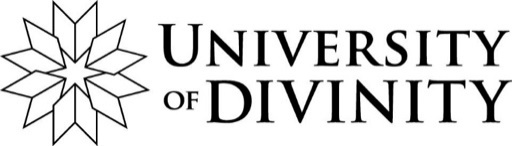 Version date: 20 Sep 2022UNIVERSITY SCHOLARSThis application form is for persons wishing to apply to become a University Scholar under Regulation 79: University Scholars. A University Scholar is a member of the University and entitled to the privileges and responsibilities of membership of the University. A University Scholar may be appointed for a period of up to three years by the Vice-Chancellor on the nomination of a College and: a)	is entitled to access library resources of the Universityb)	is entitled to a University identity card c)	is expected to contribute to the University’s Vision and Mission and to the relevant College through activities such as service of the churches and communityd)	must submit a report in the third year of appointment in the form and manner prescribed by the Vice-Chancellor.INSTRUCTIONSRead the Code of Coduct which applies to University Scholars Complete sections A., B., and C.  Sign section D. APPLICANT DECLARATIONIf access to University IT systems (including the Library Hub) is desired, please complete and attach the IT Systems Access FormForward to your College for completion of section E. COLLEGE STATEMENT AND DECLARATION and signature by Head of CollegeCompleted form and any attachments to be forwarded to the University Secretary, Hannah Hornsby, by email to hhornsby@divinity.edu.au Information provided on this form will only be used to assess the application and for reporting purposes in accordance with the University’s Privacy Policy. The outcome of the application will be advised to the applicant and the applicant’s College as soon as possible after receipt. Please forward the completed application and all attachments electronically to Hannah Hornsby, University Secretary, by email: hhornsby@divinity.edu.auA. APPLICANT DETAILSA. APPLICANT DETAILSA. APPLICANT DETAILSA. APPLICANT DETAILSA. APPLICANT DETAILSA. APPLICANT DETAILSA. APPLICANT DETAILSA. APPLICANT DETAILSA. APPLICANT DETAILSA. APPLICANT DETAILSA. APPLICANT DETAILSA. APPLICANT DETAILSA. APPLICANT DETAILSFamily NameFamily NameFamily NameOther Names in FullOther Names in FullOther Names in FullTitleTitleTitlePostnominalsPostnominalsPostnominalsCollegeCollegeCollegeEmailEmailEmailPhonePhonePhoneAddress (for postage of library card)Address (for postage of library card)Address (for postage of library card)OccupationOccupationOccupationDate of BirthDate of BirthDate of BirthGender (mark X as appropriate)Gender (mark X as appropriate)Gender (mark X as appropriate)Gender (mark X as appropriate)Gender (mark X as appropriate)Gender (mark X as appropriate)Gender (mark X as appropriate)Gender (mark X as appropriate)Gender (mark X as appropriate)Gender (mark X as appropriate)Gender (mark X as appropriate)Gender (mark X as appropriate)Gender (mark X as appropriate)MaleFemaleFemaleIndeterminate / Intersex / OtherIndeterminate / Intersex / OtherPrefer not to sayPrefer not to sayCountry of OriginCountry of OriginCountry of OriginLanguage spoken at homeLanguage spoken at homeLanguage spoken at homeAboriginal or Torres Strait Islander (mark X as appropriate)Aboriginal or Torres Strait Islander (mark X as appropriate)Aboriginal or Torres Strait Islander (mark X as appropriate)Aboriginal or Torres Strait Islander (mark X as appropriate)Aboriginal or Torres Strait Islander (mark X as appropriate)Aboriginal or Torres Strait Islander (mark X as appropriate)Aboriginal or Torres Strait Islander (mark X as appropriate)Aboriginal or Torres Strait Islander (mark X as appropriate)Aboriginal or Torres Strait Islander (mark X as appropriate)Aboriginal or Torres Strait Islander (mark X as appropriate)Aboriginal or Torres Strait Islander (mark X as appropriate)Aboriginal or Torres Strait Islander (mark X as appropriate)Aboriginal or Torres Strait Islander (mark X as appropriate)AboriginalTorres Strait IslanderTorres Strait IslanderAboriginal and Torres Strait IslanderAboriginal and Torres Strait IslanderNon-IndigenousNon-IndigenousPrefer not to sayB. ACADEMIC QUALIFICATIONS Please add more lines as necessaryB. ACADEMIC QUALIFICATIONS Please add more lines as necessaryB. ACADEMIC QUALIFICATIONS Please add more lines as necessaryB. ACADEMIC QUALIFICATIONS Please add more lines as necessaryB. ACADEMIC QUALIFICATIONS Please add more lines as necessaryB. ACADEMIC QUALIFICATIONS Please add more lines as necessaryB. ACADEMIC QUALIFICATIONS Please add more lines as necessaryB. ACADEMIC QUALIFICATIONS Please add more lines as necessaryB. ACADEMIC QUALIFICATIONS Please add more lines as necessaryB. ACADEMIC QUALIFICATIONS Please add more lines as necessaryB. ACADEMIC QUALIFICATIONS Please add more lines as necessaryB. ACADEMIC QUALIFICATIONS Please add more lines as necessaryB. ACADEMIC QUALIFICATIONS Please add more lines as necessaryFull name of awardFull name of awardFull name of awardAwarding institutionAwarding institutionAwarding institutionYear awardedYear awardedYear awardedAward AbbreviationAward AbbreviationAward AbbreviationFull name of awardFull name of awardFull name of awardAwarding institutionAwarding institutionAwarding institutionYear awardedYear awardedYear awardedAward AbbreviationAward AbbreviationAward AbbreviationC. APPLICANT STATEMENT Briefly state below your reasons for seeking membership of the University as a University Scholar and your expected contribution to the University’s Vision and Mission. Include any affiliations with partners of the University (e.g. church, religious order, agency).C. APPLICANT STATEMENT Briefly state below your reasons for seeking membership of the University as a University Scholar and your expected contribution to the University’s Vision and Mission. Include any affiliations with partners of the University (e.g. church, religious order, agency).C. APPLICANT STATEMENT Briefly state below your reasons for seeking membership of the University as a University Scholar and your expected contribution to the University’s Vision and Mission. Include any affiliations with partners of the University (e.g. church, religious order, agency).C. APPLICANT STATEMENT Briefly state below your reasons for seeking membership of the University as a University Scholar and your expected contribution to the University’s Vision and Mission. Include any affiliations with partners of the University (e.g. church, religious order, agency).C. APPLICANT STATEMENT Briefly state below your reasons for seeking membership of the University as a University Scholar and your expected contribution to the University’s Vision and Mission. Include any affiliations with partners of the University (e.g. church, religious order, agency).C. APPLICANT STATEMENT Briefly state below your reasons for seeking membership of the University as a University Scholar and your expected contribution to the University’s Vision and Mission. Include any affiliations with partners of the University (e.g. church, religious order, agency).C. APPLICANT STATEMENT Briefly state below your reasons for seeking membership of the University as a University Scholar and your expected contribution to the University’s Vision and Mission. Include any affiliations with partners of the University (e.g. church, religious order, agency).C. APPLICANT STATEMENT Briefly state below your reasons for seeking membership of the University as a University Scholar and your expected contribution to the University’s Vision and Mission. Include any affiliations with partners of the University (e.g. church, religious order, agency).C. APPLICANT STATEMENT Briefly state below your reasons for seeking membership of the University as a University Scholar and your expected contribution to the University’s Vision and Mission. Include any affiliations with partners of the University (e.g. church, religious order, agency).C. APPLICANT STATEMENT Briefly state below your reasons for seeking membership of the University as a University Scholar and your expected contribution to the University’s Vision and Mission. Include any affiliations with partners of the University (e.g. church, religious order, agency).C. APPLICANT STATEMENT Briefly state below your reasons for seeking membership of the University as a University Scholar and your expected contribution to the University’s Vision and Mission. Include any affiliations with partners of the University (e.g. church, religious order, agency).C. APPLICANT STATEMENT Briefly state below your reasons for seeking membership of the University as a University Scholar and your expected contribution to the University’s Vision and Mission. Include any affiliations with partners of the University (e.g. church, religious order, agency).C. APPLICANT STATEMENT Briefly state below your reasons for seeking membership of the University as a University Scholar and your expected contribution to the University’s Vision and Mission. Include any affiliations with partners of the University (e.g. church, religious order, agency).D. APPLICANT’S DECLARATIOND. APPLICANT’S DECLARATIOND. APPLICANT’S DECLARATIOND. APPLICANT’S DECLARATIONI have read and agree to abide by the Code of Conduct of the University I confirm that all details included in my application are accurate.I confirm that I am neither currently enrolled as a student nor accredited as a member of academic staff nor accredited as an honorary researcher of the University.I have read and agree to abide by the Code of Conduct of the University I confirm that all details included in my application are accurate.I confirm that I am neither currently enrolled as a student nor accredited as a member of academic staff nor accredited as an honorary researcher of the University.I have read and agree to abide by the Code of Conduct of the University I confirm that all details included in my application are accurate.I confirm that I am neither currently enrolled as a student nor accredited as a member of academic staff nor accredited as an honorary researcher of the University.I have read and agree to abide by the Code of Conduct of the University I confirm that all details included in my application are accurate.I confirm that I am neither currently enrolled as a student nor accredited as a member of academic staff nor accredited as an honorary researcher of the University.SignatureDateE. COLLEGE STATEMENT AND DECLARATION (College to complete.) Briefly state below the person’s expected contribution to the University and to the College as a University Scholar.E. COLLEGE STATEMENT AND DECLARATION (College to complete.) Briefly state below the person’s expected contribution to the University and to the College as a University Scholar.E. COLLEGE STATEMENT AND DECLARATION (College to complete.) Briefly state below the person’s expected contribution to the University and to the College as a University Scholar.E. COLLEGE STATEMENT AND DECLARATION (College to complete.) Briefly state below the person’s expected contribution to the University and to the College as a University Scholar.(Head of College to sign.)I support this application and nominate the applicant to the Vice-Chancellor for appointment as a University Scholar.(Head of College to sign.)I support this application and nominate the applicant to the Vice-Chancellor for appointment as a University Scholar.(Head of College to sign.)I support this application and nominate the applicant to the Vice-Chancellor for appointment as a University Scholar.(Head of College to sign.)I support this application and nominate the applicant to the Vice-Chancellor for appointment as a University Scholar.SignatureDate